Section 1 Questions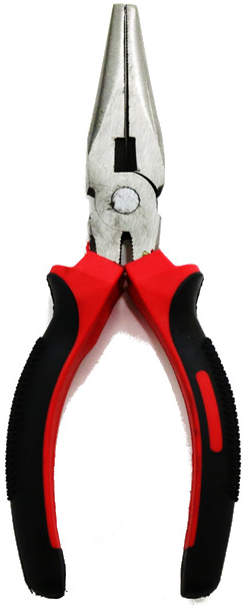 What is this?PliersScissorsWire StripperScrewdriverCrimper Multimeter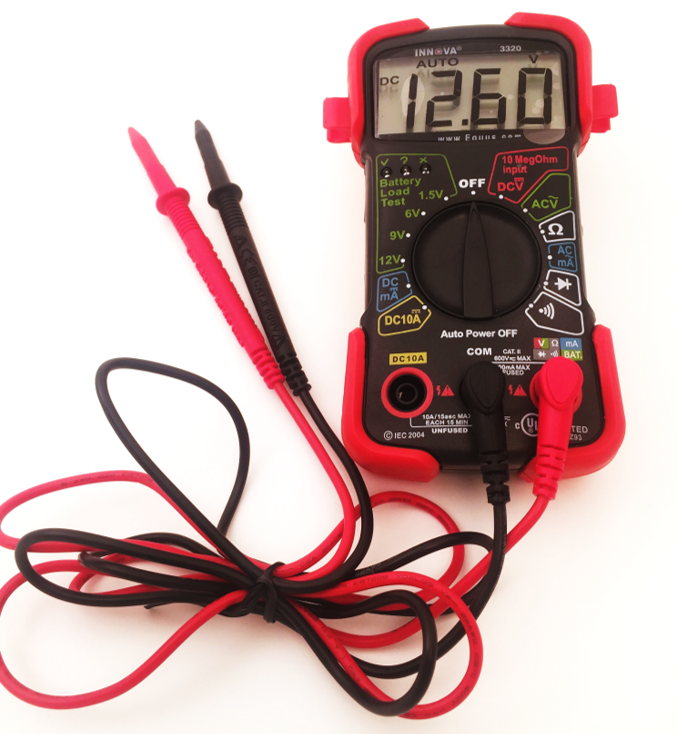 What is this?PliersScissorsWire StripperScrewdriverCrimper Multimeter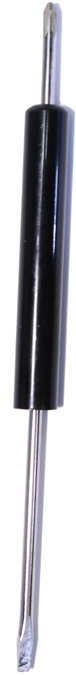 What is this?PliersScissorsWire StripperScrewdriverCrimperMultimeter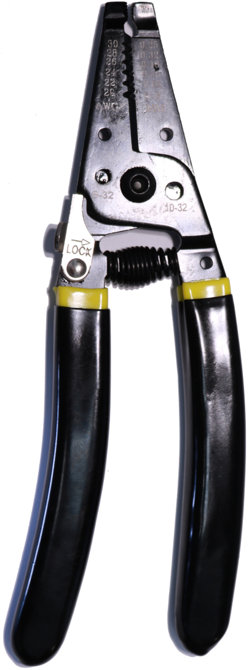 What is this?PliersScissorsWire StripperScrewdriverCrimperMultimeterWhat are the colors of a 220Ω resistor?Red, Red, BrownBlue, Red, RedYellow, Violet, BrownBrown, Black, RedOrange, Red, BrownBrown, Black, OrangeWhat are the colors of a 470Ω resistor?Red, Red, BrownBlue, Red, RedYellow, Violet, BrownBrown, Black, RedOrange, Red, BrownBrown, Black, OrangeWhat are the colors of a 1000Ω resistor?Red, Red, BrownBlue, Red, RedYellow, Violet, BrownBrown, Black, RedOrange, Red, BrownBrown, Black, OrangeWhat are the colors of a 10000Ω resistor?Red, Red, BrownBlue, Red, RedYellow, Violet, BrownBrown, Black, RedOrange, Red, BrownBrown, Black, OrangeAn RGB LED has 3 prongs.TrueFalseAn RGB LED has 2 prongs.TrueFalseAn RGB LED has 4 prongs.TrueFalseWhich component(s) was/were not included in your kit? (Circle all that apply)Potentiometer Transistor1 μF CapacitorRelay550 Ω ResistorRGB LED The kit came with green, red, and yellow LEDs.TrueFalseThe kit came with green, red, yellow, and white LEDs.TrueFalseAre columns on the breadboard numbered or lettered? (Circle one)Are rows on the breadboard numbered or lettered? (Circle one)How many columns are on the breadboard?204036304525How many rows are on the breadboard?5678910What is the estimated price of the whole kit?$50$75$80$100$110$150Which component(s) was/were included in your kit? (Circle all that apply)HeaterMotorMultimeterPrecision cutterPower SourceAll of the aboveHow many resistors came in your kit?203510152530How many capacitors came in your kit?243516 Match the names of the components with their respective picturesPotentiometerSlide switchPush-button switchInductorPhotoresistor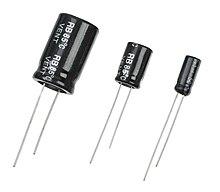 TransistorThermistorRelayDiodeCapacitorResistorLEDRGB LED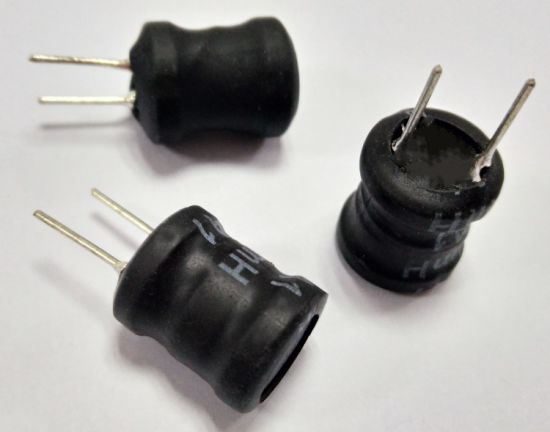 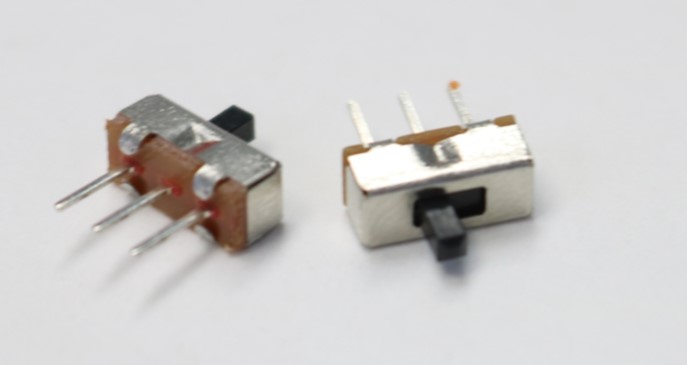 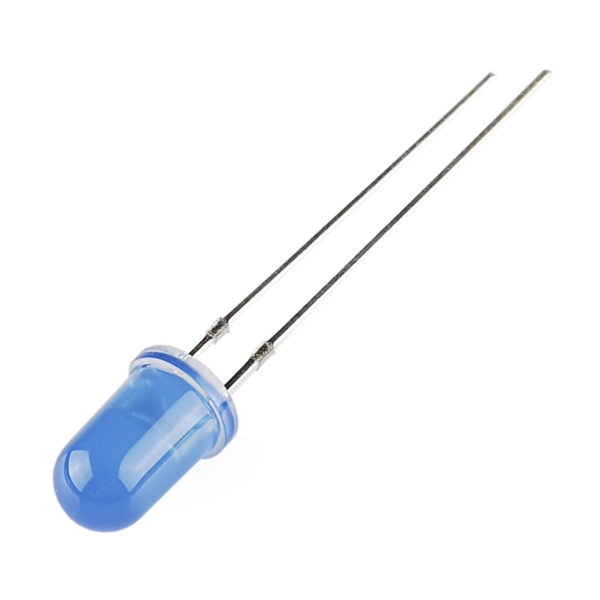 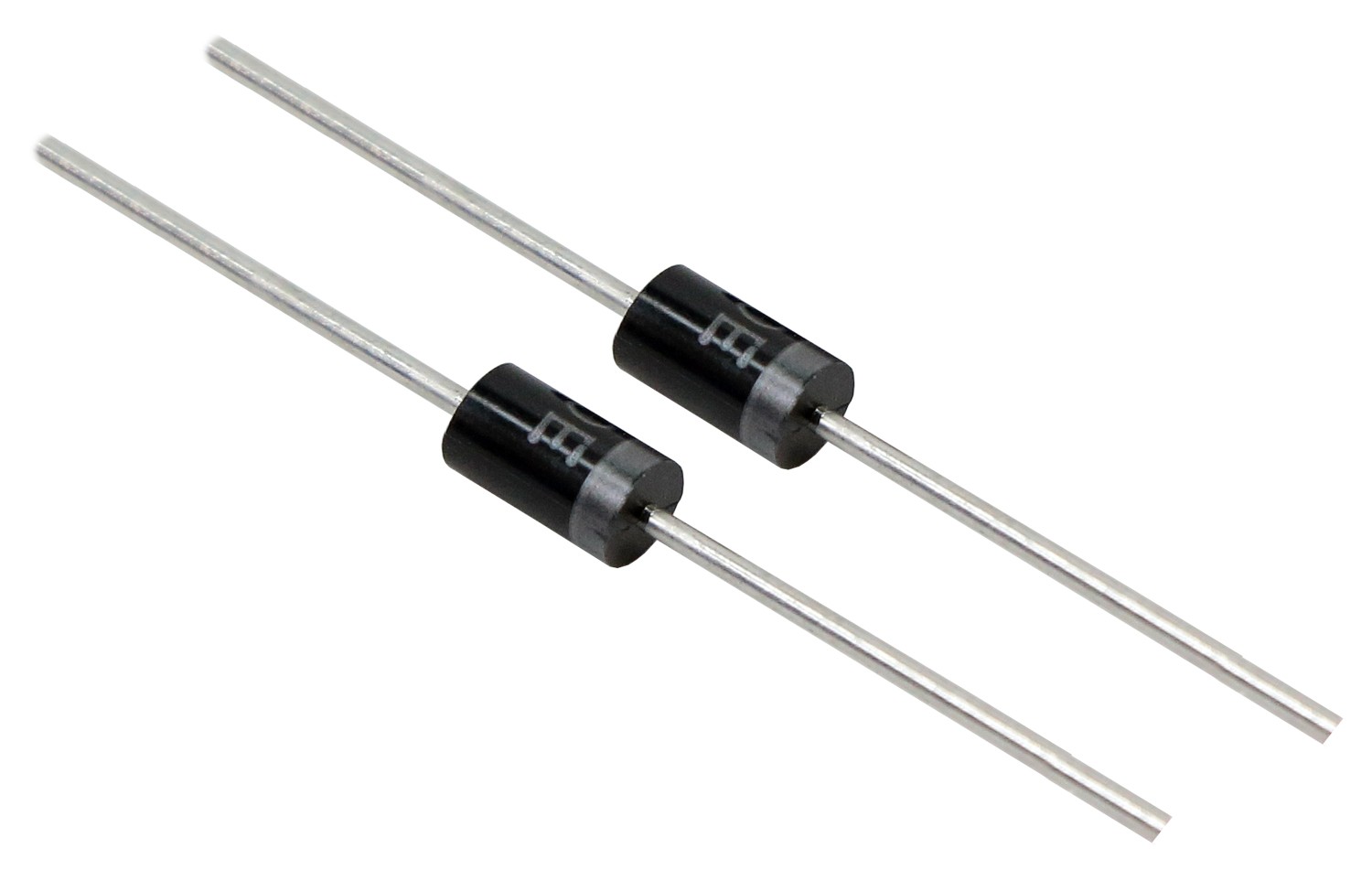 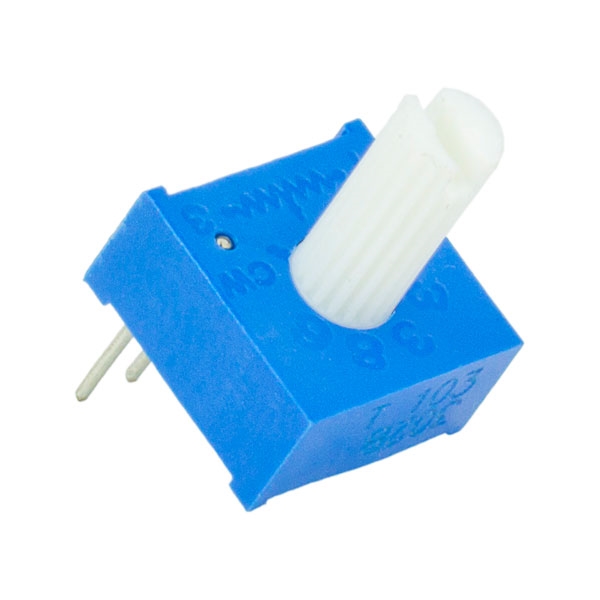 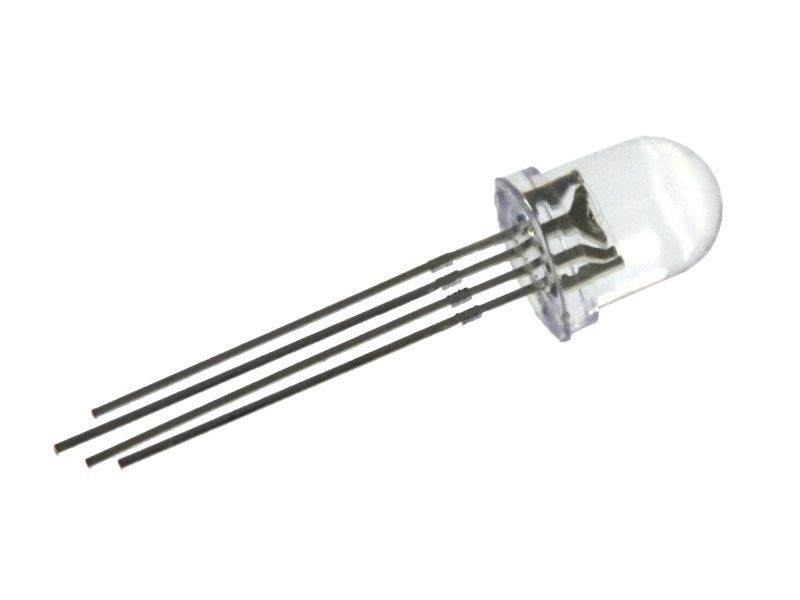 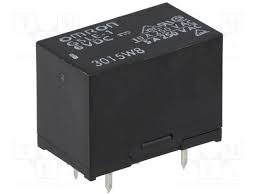 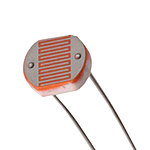 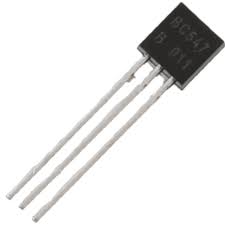 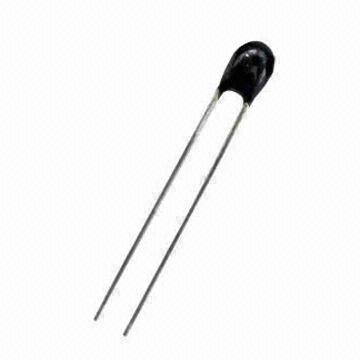 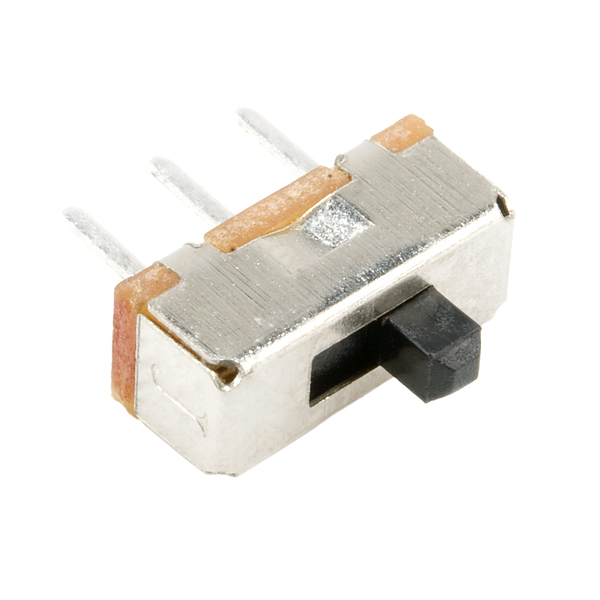 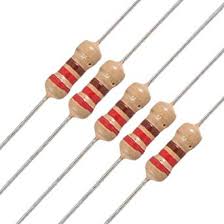 What is electricity?The flow of electric chargeThe potential difference between the strength of the electron supply and the electron shortageA measure of a material’s opposition to the passage of electric current.The  supply of mechanical or electrical energyThe measure of workThe total amount of resistanceElectricity moves best through which material?SiliconPlasticGlassRubberAluminumCottonElectricity is prohibited from flowing easily in which kind of material?ConductorsInductorsSemiconductorsTransistorsInsulatorsDiodesElectricity can easily flow in which kind of material?ConductorsInductorsSemiconductorsTransistorsInsulatorsDiodesElectricity can flow easily under certain conditions in which kind of material?ConductorsInductorsSemiconductorsTransistorsInsulatorsDiodesHow many valence electrons does copper have?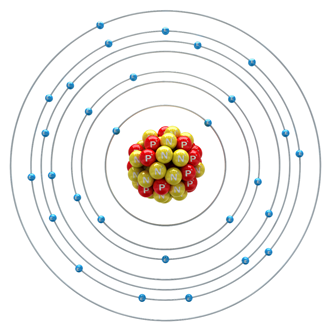 1234611What is always true about conductive materials?They have a lot of valence electronsThey have few valence electronsThey are shinyThey are dullThey produce lightThey produce heatHow do electrons move?From the positive terminal to the negative terminal of the batteryFrom voltage shortage to supplyFrom the right to the leftFrom the left to the rightFrom the negative terminal to the positive terminal of the batteryFrom east to westElectrons travel from the___________to the____________.Shortage, supplyHigh, lowLow, highDigital, analogSupply, shortageAnalog, digital Conventional current travels from________to________.High, lowLow, highNegative, positivePositive, negativeElectron, protonNone of the above Electrical resistance is best described as:The potential difference between the strength of the electron supply and the electron shortageThe sum of the electron supply and shortageThe net flow of electronsThe measure of a material’s opposition of electric currentThe measure of a material’s strength of electric currentNone of the above Voltage is best described as:The potential difference between the strength of the electron supply and the electron shortageThe sum of the electron supply and shortageThe net flow of electronsThe measure of a material’s opposition of electric currentThe measure of a material’ s assistance of electric currentNone of the above ____________is the measure of how badly electrons want to cover a distance.CurrentVoltageTorqueResistanceWorkCapacitance Why do some materials conduct better than others?They are strongerThey are shinyThey are heavierThey do not have any free electronsThey do not have any electronsNone of the above Which of the following is an insulator?CopperPlasticGoldAluminumSilverSalty water The conductivity of a material is based on the material’s_____________.WeightDensityNumber of protonsNumber of valence electronsNumber of electric dipolesAtomic number Electrons can be best described as:Positively charged particlesNeutral particlesNegative charged particlesElectric charged particlesSmall particlesLarge particles Which of the following is a semiconductor?DiamondGlassCopperRubberTransistorAluminum A material with eight valence electrons would work best as a(n):ConductorResistorPower sourceSemiconductorInsulatorLED The path taken by an electron can be best described as:StraightCurvedScatteredDiagonalhorizontalNone of the aboveThe potential difference between the strength of the electron supply and the electron shortage is the:CurrentVoltage TemperatureTorque Equivalent Resistance Breadboard_____________ is the potential difference between the strength of the electron supply an electron shortage.CurrentVoltage TemperatureTorqueEquivalent ResistanceBreadboardWhat does AC stand for?Air ConditioningAt CurrentAlternating CurrentAlternating ConditionAir CurrentAt ConditionWhat does DC stand for?Dead CurrentDirect Condition Direct CurrentDanish CuisineDead ConditionDepended CurrentWhat is the voltage of a standard US power outlet?90V100V110V120V130V140VAA batteries produce how many volts?.5V1V1.5V2V2.5V3VcolumnsWhat do you call the columns on the breadboard that are used to provide voltage for multiple circuits built on the board?Power busBus StopPower StripBus StripPower LineVoltage LineWhat setting do you use to measure the voltage coming from your Arduino on your breadboard?DCmADC10ADCVACVACmABattery Load Test What is the main difference between the multimeter pinchers and probes?They are different colorsThey plug into different portsThey are different lengthsYou must hold probes with your handsThey are made of different materialsThere are the same You must hold the multimeter probes with your hands.True False The standard voltage of an AA battery is 3V.TrueFalse The voltage of a US power outlet is 120V.TrueFalse The ___________ connects the battery to the Arduino.Headphone JackBarrel JackColby JackCar-JackAlternate JackUSB Cable You use the ACV setting on your multimeter to measure the voltage coming from your Arduino to your breadboard.TrueFalse Outside of the bus strip, the rows are connected but not the columns.TrueFalse